PAVASARĮ ŽYDINČIOS GĖLĖS. VÅRBLOMSTER Žodynėlis. OrdlisteBilde	PaveikslėlisNorskNorvegiškaiLitauisk Lietuviškai 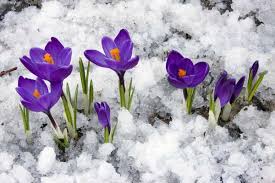 KROKUSKROKAS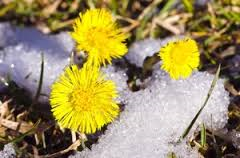 HESTEHOV	ŠALPUSNIS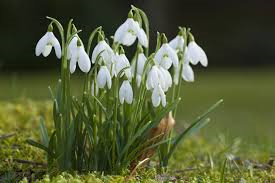 SNØKLOKKE	SNIEGUOLĖ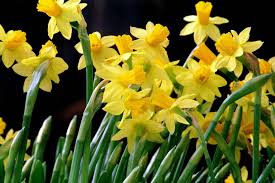 PÅSKELILJE	NARCIZAS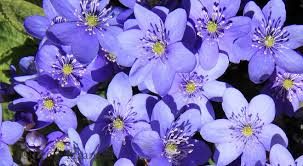 BLÅVEIS	ŽIBUTĖ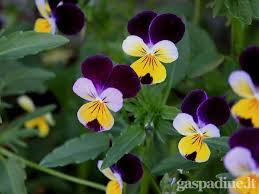 STEMORSBLOMST	NAŠLAITĖ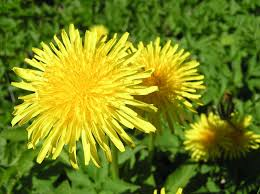 LØVETANN	KIAULPIENĖ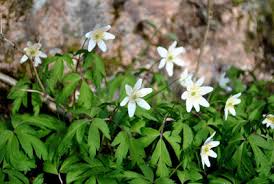 HVITVEIS	PLUKĖ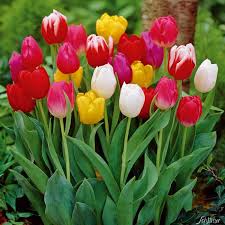 TULIPAN	TULPĖ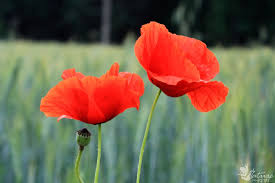 VALMUE	AGUONA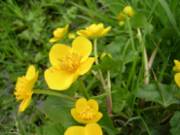 SMØRBLOMST(ENGSOLEIE)	VĖDRYNAS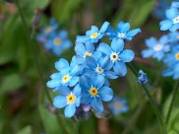 FORGLEMMEGEI	NEUŽMIRŠTUOLĖ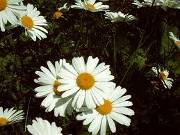 PRESTEKRAGERAMUNĖ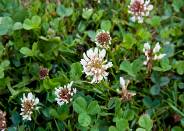 KLØVERDOBILAS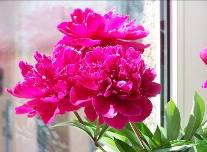 PEON	BIJŪNAS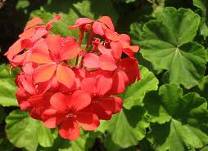 PELARGONIA	PELARGONIJA